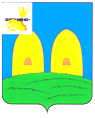 А Д М И Н И С Т Р А Ц И ЯМУНИЦИПАЛЬНОГО ОБРАЗОВАНИЯ«РОСЛАВЛЬСКИЙ РАЙОН» СМОЛЕНСКОЙ ОБЛАСТИП О С Т А Н О В Л Е Н И Еот  29.12. 2017   №  2678 Об утверждении Порядка организации и проведения голосования по отбору общественных территорий Рославльского городского поселения Рославльского района Смоленской области, подлежащих в рамках реализации муниципальной программы «Формирование современной городской среды на территории Рославльского городского поселения Рославльского района Смоленской области» на 2018 - 2022 годы благоустройству в первоочередном порядке в 2018 году       В соответствии с Федеральным законом от 06.10.2003 № 131-ФЗ «Об общих принципах организации местного самоуправления в Российской Федерации», руководствуясь подпунктом «д» пункта 10, пунктом 14(2) Правил предоставления и распределения субсидий из федерального бюджета бюджетам субъектов Российской Федерации на поддержку государственных программ субъектов Российской Федерации и муниципальных программ формирования современной городской среды, утвержденных Постановлением Правительства Российской Федерации от 10.02.2017 № 169, методическими рекомендациями по подготовке государственных программ субъектов Российской Федерации и муниципальных программ формирования современной городской среды в рамках реализации приоритетного проекта «Формирование комфортной городской среды» на 2018 - 2022 годы», утвержденными Приказом Министерства строительства и жилищно-коммунального хозяйства Российской Федерации от 06.04.2017 № 691/пр, Уставом  Рославльского городского поселения Рославльского района Смоленской области, в целях отбора общественных территорий, подлежащих благоустройству в первоочередном порядке в 2018 году в рамках реализации муниципальной программы «Формирование современной городской среды на территории Рославльского городского поселения Рославльского района Смоленской области» на 2018 - 2022 годы, утвержденной постановлением Администрации  муниципального образования  «Рославльский район» Смоленской области  от 01.12.2017 № 2432 , Администрация  муниципального образования «Рославльский район» Смоленской области  п о с т а н о в л я е т :      1. Утвердить прилагаемый  Порядок организации и проведения голосования по отбору общественных территорий Рославльского городского поселения Рославльского района Смоленской области, подлежащих в рамках реализации  муниципальной программы «Формирование современной городской среды на территории Рославльского городского поселения Рославльского района Смоленской области» на 2018−2022 годы, благоустройству в первоочередном порядке в 2018 году.2. Установить, что постановление Администрации муниципального образования  «Рославльский район» Смоленской области от 04.08.2017 № 1542 «Об утверждении Порядка и сроков представления, рассмотрения и оценки предложений  заинтересованных лиц о включении дворовой территории в муниципальную программу «Формирование современной городской среды на территории Рославльского городского поселения Рославльского района Смоленской области» на 2018−2022 годы, и Порядка и сроков представления, рассмотрения и оценки предложений  граждан и организаций о включении общественной территории в муниципальную программу «Формирование современной городской среды на территории Рославльского городского поселения Рославльского района Смоленской области» на 2018 - 2022 годы, применяются в части, не противоречащей настоящему постановлению.3.Настоящее постановление подлежит официальному опубликованию в газете  «Рославльская правда» и размещению на официальном сайте Администрации муниципального образования  «Рославльский район» Смоленской области в информационно-телекоммуникационной сети  «Интернет».        4.Контроль исполнения настоящего постановления оставляю за собой.Исполняющий полномочия Главы  муниципального образования  «Рославльский район»  Смоленской области                                                     В.В.Ильин                                                                                                                Утвержден                                                                                                           постановлением                                                                               Администрации муниципального                                                                            образования «Рославльский район»                                                                                                   Смоленской области                                                                                                 от   29.12.2017 №2678Порядокорганизации и проведения голосования по отбору общественных территорий Рославльского городского поселения Рославльского района Смоленской области, подлежащих в рамках реализации муниципальной программы «Формирование современной городской среды  на    территории Рославльского городского поселения Рославльского района Смоленской    области» на 2018-2022 годы благоустройству в  первоочередном порядке  в 2018году      1. Голосование по отбору общественных территорий Рославльского городского поселения Рославльского района Смоленской области (далее - голосование),  проводится в целях определения общественной территории, подлежащей  в рамках реализации муниципальной программы «Формирование современной городской среды  на    территории Рославльского городского поселения Рославльского района Смоленской    области» на 2018-2022 годы благоустройству в  первоочередном порядке  в 2018году.     2.Организация проведения голосования и подведения итогов такого голосования осуществляется общественной комиссией,  состав которой утвержден постановлением Администрации муниципального образования «Рославльский район»  Смоленской области от 04.08.2017 года  № 1541 «Об утверждении Порядка проведения общественного обсуждения проекта муниципальной программы «Формирование современной городской  на территории Рославльского городского поселения Рославльского района Смоленской области» на 2018-2022 годы и Порядка организации деятельности общественной комиссии (далее – общественная комиссия).     3. Администрация муниципального образования  «Рославльский район» Смоленской области (далее - Администрация)  опубликовывает в средствах массовой информации перечень всех общественных территорий, нуждающихся в благоустройстве (с учетом их физического состояния), и подлежащих  благоустройству в рамках реализации муниципальной программы  «Формирование современной городской среды  на    территории Рославльского городского поселения Рославльского района Смоленской  области» на 2018-2022 годы  (далее -  муниципальная программа).       4.Общественная комиссия организует прием предложений заинтересованных лиц в целях определения перечня общественных территорий Рославльского городского поселения Рославльского района Смоленской области  (далее – городское поселение), подлежащих в рамках реализации муниципальной программы благоустройству в первоочередном порядке в 2018 году в течение 30 дней со дня размещения предварительного перечня общественных территорий на официальном сайте Администрации муниципального образования  «Рославльский район» Смоленской области в информационно-телекоммуникационной сети  «Интернет», при условии его завершения не позднее  9 февраля 2018 года.      5.Администрация в течение 5 рабочих дней со дня завершения приема предложений утверждает перечень общественных территорий городского поселения, сформированный для проведения голосования по отбору общественных территорий, подлежащих в рамках реализации муниципальной программы  благоустройству в первоочередном  порядке в 2018 году, а также обеспечивает опубликование указанного перечня в газете  «Рославльская  правда»  не позднее 16 февраля 2018 года.     6.Администрация, не позднее 1 марта 2018 года,  обеспечивает подготовку и размещение  на официальном сайте  Администрации муниципального образования  «Рославльский район» Смоленской области в информационно-телекоммуникационной сети  «Интернет»  дизайн - проектов общественных территорий, предусмотренных перечнем, включающих, в том числе, описание предлагаемых мероприятий по благоустройству, в целях ознакомления с ними всех заинтересованных лиц в течение  15 календарных дней.     7.Голосование по отбору общественной территории для благоустройства в первоочередном порядке в 2018 году из общественных территорий, предусмотренных перечнем, проводится 18 марта 2018 года, с представлением результатов такого голосования в Администрацию для учета указанных результатов при корректировке муниципальной программы.     8.Общественной комиссией определяется следующее:     - время проведения голосования;     - места проведения голосования (адреса территориальных  участков);     - форма бланка для проведения голосования по отбору общественной территории для благоустройства в первоочередном порядке в 2018 году  (далее – бланк голосования)      - иные сведения, необходимые для проведения голосования.     9.Голосование проводится на территориальных участках, определенных общественной комиссией.     10.Информация о назначении голосования подлежит опубликованию в газете  «Рославльская правда» и размещению на официальном сайте Администрации муниципального образования  «Рославльский район» Смоленской области в информационно-телекоммуникационной сети  «Интернет» не позднее 1 марта 2018 года.      11. Общественная комиссия:        -  обеспечивает предоставление бланков голосования (бланки голосования печатаются на русском языке);      - организует территориальные участки;      - рассматривает обращения граждан по вопросам, связанным с проведением голосования.      12.Жители  городского поселения  участвуют в голосовании непосредственно. Каждый житель, участвующий в голосовании, имеет один голос.      13. Общественная комиссия организует составление списков граждан, пришедших на территориальный участок (далее – список).       14. В список включаются жители, обладающие избирательным правом (далее – участник голосования), имеющие паспорт гражданина Российской Федерации или иной документ, удостоверяющий в установленном порядке личность в соответствии с требованиями законодательства Российской Федерации. В списке указываются фамилия, имя, отчество, год рождения и адрес места жительства участников голосования.       15. В списке предусматриваются, в том числе:       - графа для проставления участником голосования подписи за полученный им бланк голосования;      - графа «Согласие на обработку персональных данных без передачи третьим лицам» для проставления участником голосования подписи о согласии участника голосования на обработку его персональных данных в соответствии с Федеральным законом от 27.07.2006 № 152-ФЗ «О персональных данных»;       - графа для проставления подписи члена общественной комиссии, выдавшего бланк голосования участнику голосования.       16. Каждый участник голосования голосует за одну из предложенных общественных территорий городского поселения, внесенных в бланк голосования, подлежащую в рамках реализации муниципальной программы благоустройству в первоочередном порядке в 2018 году.       17. Голосование по отбору общественных территорий городского поселения является рейтинговым.       18. Бланк голосования выдается участнику голосования, занесенному в список. Для получения бланка голосования участник голосования предъявляет паспорт или иной документ, заменяющий паспорт гражданина, и ставит подпись в списке.       19. Общественная комиссия осуществляет сбор списков и заполненных бланков голосования.       20. Общественная комиссия производит подсчет голосов в день, следующий за днем проведения голосования, путем суммирования количества голосов участников голосования, поданных за выбор общественной территории для благоустройства в первоочередном порядке в 2018 году, внесенной в бланк голосования.       21. Общественная комиссия сортирует бланки голосования для голосования, отделяет бланки голосования неустановленной формы, без наличия подписей комиссии. Такие бланки голосования упаковываются отдельно и не учитываются при подсчете голосов.      22. Недействительным признается бланк голосования, по которому невозможно определить действительную волю участника голосования. Такие бланки голосования упаковываются отдельно и не учитываются при подсчете голосов.      23. В первоочередном порядке в 2018 году подлежит благоустройству общественная территория, получившая наибольшее количество голосов жителей городского поселения.      24. Подведение итогов голосования осуществляется общественной комиссией, по результатам которой оформляется протокол голосования по отбору общественной территории, подлежащей благоустройству в первоочередном порядке в 2018 году (далее – итоговый протокол), в срок не позднее 20 марта 2018 года и передается в Администрацию.       25. Итоговый протокол общественной комиссии должен быть сшит, пронумерован, подписан всеми присутствующими членами общественной комиссии, содержать дату и время подписания протокола. Итоговый протокол общественной комиссии составляется в двух экземплярах.      26. Сведения об итогах голосования  являются основанием для внесения изменений в муниципальную программу, подлежат опубликованию в газете  «Рославльская правда» и размещению на официальном сайте Администрации муниципального образования  «Рославльский район» Смоленской области в информационно-телекоммуникационной сети «Интернет»  в течение 10 дней со дня подведения итогов.      27.Документация, связанная с проведением голосования, в том числе списки граждан, принявших участие в голосовании, бланки голосования, итоговый протокол в течение одного года хранятся в Комитете жилищно-коммунального хозяйства, энергетики, дорог и транспорта Администрации муниципального образования  «Рославльский район » Смоленской области, а затем уничтожаются. 